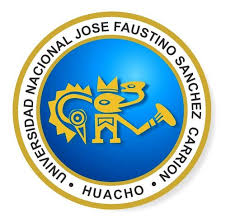 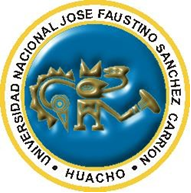 UNIVERSIDAD NACIONAL JOSE FAUSTINO SANCHEZ CARRIONFACULTAD DE INGENIERIA INFORMATICA, SISTEMAS Y ELECTRONICAE.A.P. DE INGENIERIA ELECTRONICAI.        DATOS GENERALESNombre                                     : COMUNICACIONES OPTICASÁrea Académica                        : INGENIERIA ELECTRONICADocente			    :  DANIEL ANGEL DELGADO NAMUCHESemestre			    : 2018-ICondición                                  : ObligatorioNivel                                          : IXNúmero de horas semanales    : T(2), P(2)II.       SUMILLAEl curso de Comunicaciones Ópticas corresponde al noveno semestre del plan de estudios de la carrera de Ingeniería Electrónica.El curso es de naturaleza teórica y práctica cuyo objetivo es que todo alumno pueda Diseñar un Sistema de Transmisión por Cable de Fibra Óptica, en forma creativa tomando en cuenta las diferentes Normas de Calidad establecidas en función de las necesidades de comunicación, enlas empresas e instituciones del paísPara el logro el alumno debe saber los conceptos respecto a la propagación de la luz en medios guiados y las características ópticas, mecánicas y de transmisión de los conductores y cables ópticos; los tipos, parámetros y aplicación de las fibras; Normas de Calidad; los dispositivos ópticos activos y pasivos; los aspectos y normas de instalación y de mantenimiento de las redes ópticas; las técnicas de empalme y acoplamiento óptico; las estructuras, características,  aplicaciones  y  configuraciones de  los  sistemas  de  transmisión  óptica;  la metodologías de Diseño y su evaluación para la determinación de la mejor solución técnico económica; así como su evaluación posterior.III.    COMPETENCIAS DE LA CARRERA 	Analiza, diseña, especifica, modela, selecciona y prueba circuitos, equipos y sistemas electrónicos analógicos y  digitales,  con  criterio  para  la  producción industrial  y  uso comercial. 	Evalúa, planifica, diseña, integra, prueba, opera y mantiene redes e telecomunicaciones y/o de automatización industrial en el marco del desarrollo sostenible. 	Evalúa,    desarrolla,    adapta,    aplica    y    mantiene   tecnologías    electrónicas    en telecomunicaciones, en automatización, en bioingeniería, resolviendo problemas que plantea la realidad nacional y mundial. 	Realiza  proyectos  de  investigación  científica  y  desarrollo  tecnológico  liderando  e integrando equipos multidisciplinarios, difundiendo los resultados con claridad y lenguaje apropiado. 	Gestiona  y  dirige  estudios,  proyectos  de  base  tecnológica  y  de  transferencia  de tecnología, administrando recursos humanos, tecnológicos y materiales.	Desarrolla estrategias de autoaprendizaje y actualización para asimilar los cambios y avances de la profesión y continuar estudios de postgrado.IV.    COMPETENCIAS DEL CURSO:1.  Diseña de manera creativa y normalizada, un sistema de transmisión óptico, análogo o digital, utilizando criterios adecuados, resultados de tráfico de demanda de  servicios, longitud de  enlace, planes de  expansión, selección adecuada de componentes y costos de sistemas para diferentes aplicaciones en Telecomunicaciones.2.   Evalúa los diferentes modelos técnico – económico desarrollados para las diferentes aplicaciones de los Sistemas de Transmisión Óptica, acordes a determinadas aplicaciones y desarrollos metodológicos de diseño.V.     RED DE APRENDIZAJEUNIDAD 4: METODOLOGIA DE DISEÑO DE UN SISTEMA DE COMUNICACIONES OPTICAVI.    UNIDADES DE APRENDIZAJEUNIDAD I: Fibra óptica – Características generalesLogro de la Unidad:a. Define los fundamentos que conceptúen a una fibra óptica, sus características geométricas, ópticas y de transmisión.b. Aplica los Principios de la Propagación Óptica a Ley de Snell a la comprensión de latransmisión de la energía lumínica multimodal y monomodal, para una adecuada transmisión de información por portadores de luz.c. Esquematiza los elementos en un Sistema Básico de Transmisión Óptico y las funciones quedesarrollanRELACIÓN DE LECTURASSenior, J., Optical Fiber Communications - Principles and Practice, 2006, Ed. Prentice Hall, USA, Cap. I (1 a 11), Cap. II (12 a 55), 922 páginas.REFERENCIAS BIBLIOGRÁFICASBedmar Izquierdo, J., Telecomunicación a través de Fibras Ópticas, 2005, Colección TécnicaAHCIET-ICI, Madrid, España, Cap. 1 (1 a 8), (8 a 27), 386 páginas.Chomycz, B., Instalación de Fibra Óptica - Fundamentos, Técnicas y Aplicaciones, 2005, Ed. Mac Graw Hill, Madrid, España, cap. 1 (1 a 10), cap. 2 (11 a 30), cap. 3 (17 a 21 y 28 a 31), cap. 4 (35 a 48), cap. 12 (96 a 98), 225 páginas.España  Boquera,  M,  Comunicaciones  Ópticas:  Conceptos  esenciales  y  Resolución  de Ejercicios, 2005, Ediciones Díaz de Santos, Madrid, España, cap. 1 (1 a 54), 390 paginas. Recomendaciones UIT-T, G.651 Y G.652DIRECCIONES ELECTRÓNICASwww.itu.org www.belden.com www.alcatel.com www.mathworks.comUNIDAD TEMATICA No 2: Parámetros de Transmisión y factores que la determinan. Logro de la Unidad:a. Define los parámetros de Transmisión en una fibra óptica..b. Evalúa los parámetros de transmisión de acuerdo a Normas de Calidad.c. Estima mediante procedimientos adecuados el Ancho de Banda de un Conductor óptico.d. Establece y Analiza los cálculos para el desarrollo de sistemas ópticos básicos, aplicando los conceptos de los parámetros ópticos.RELACIÓN DE LECTURASSenior, J., Optical Fiber Communications - Principles and Practice, 2006, Ed. Prentice Hall, USA, Cap. II (56 a 83), Cap. III (84 a 159), 922 páginas.REFERENCIAS BIBLIOGRÁFICASBedmar Izquierdo, J., Telecomunicación a través de Fibras Ópticas, 2005, Colección TécnicaAHCIET-ICI, Madrid, España, Cap. 2 (47 a 91), Apénd. I (307 a 325), 386 páginas.Chomycz, B., Instalación de Fibra Óptica - Fundamentos, Técnicas y Aplicaciones, 2005, Ed. Mac Graw Hill, Madrid, España, cap. 3 (28 a 35), 225 páginas.España  Boquera,  M,  Comunicaciones  Ópticas:  Conceptos  esenciales  y  Resolución  deEjercicios, 2005, Ediciones Díaz de Santos, Madrid, España, 390 páginas. Recomendaciones UIT-T, G.651, G.652, G.653, G.654 y G.655DIRECCIONES ELECTRÓNICASwww.optiwave.comwww.itu.org www.alcatel.com www.exfo.com www.mathworks.comUNIDAD TEMATICA No 3: Dispositivos ópticos. Técnicas de Instalación y Métodos deConexión óptica.Logro de la Unidad:a.  Define las características ópticas y de transmisión de los dispositivos emisores y detectores ópticos. Tipos y ámbitos de aplicación.b.  Evalúa los parámetros de calidad de los dispositivos ópticos e interpreta sus resultados parauna adecuada aplicación.c.  Define los diferentes tipos de dispositivos ópticos pasivos que se usan en un Sistema Óptico y analiza sus parámetros característicos.d.  Evalúa los parámetros de calidad de los dispositivos ópticos e interpreta sus resultados para una adecuada aplicaciónd.  Conoce las diferentes metodologías y consideraciones a tener en cuenta para la instalación de un cable ópticoe. Establece las técnicas y métodos de conexión fibra a fibra y fibra a dispositivos ópticos yevalúa sus resultados de acuerdo a Normas técnicas establecidas.RELACIÓN DE LECTURASSenior, J., Optical Fiber Communications - Principles and Practice, 2006, Ed. Prentice Hall, USA, (210 a 466, 774 a 834), 922 páginas.REFERENCIAS BIBLIOGRÁFICASBedmar Izquierdo, J., Telecomunicación a través de Fibras Ópticas, 2005, Colección Técnica AHCIET-ICI, Madrid, España, Cap. 3 (115 a 128), Cap. 4 (129 a 145), Cap. 7(245 a 272),  386 páginas.Chomycz, B., Instalación de Fibra Óptica - Fundamentos, Técnicas y Aplicaciones, 2005, Ed. Mac Graw Hill, Madrid, España, 225 páginas.España  Boquera,  M,  Comunicaciones  Ópticas:  Conceptos  esenciales  y  Resolución  deEjercicios, 2005, Ediciones Díaz de Santos, Madrid, España, 390 páginas.DIRECCIONES ELECTRÓNICASwww.optiwave.com www.itu.orgwww.elseiver.org www.thompson.com www.alcatel.com www.exfo.com www.mathworks.comUNIDAD TEMATICA No 4: Metodología de Diseño de un Sistema de Comunicaciones Óptica. Logro de la Unidad:a.  Define los Parámetros y consideraciones técnicas a tener en cuenta para el Diseño de losSistemas de Comunicaciones por Fibra Óptica, acorde a su aplicación.b. Ejecuta los procedimientos metodológicos para el Diseño de un Sistema de Comunicación por Fibra Óptica  considerando Normas de calidad y seguridad necesarias, en las aplicaciones requeridas por las empresas e instituciones del país, evaluando los diferentes modelos técnicos económicos desarrollados.RELACIÓN DE LECTURASSenior, J., Optical Fiber Communications - Principles and Practice, 2006, Ed. Prentice Hall, USA, (580 a 830), 922 páginas.REFERENCIAS BIBLIOGRÁFICASBedmar Izquierdo, J., Telecomunicación a través de Fibras Ópticas, 2005, Colección TécnicaAHCIET-ICI, Madrid, España, Cap. 5 (187 a 224), 386 páginas.Chomycz, B., Instalación de Fibra Óptica - Fundamentos, Técnicas y Aplicaciones, 2005, Ed. Mac Graw Hill, Madrid, España, 225 páginas.España  Boquera,  M,  Comunicaciones  Ópticas:  Conceptos  esenciales  y  Resolución  deEjercicios, 2005, Ediciones Díaz de Santos, Madrid, España, 390 páginas. Recomendaciones ITU-T serie G.701, G.702, G.705 y G.771DIRECCIONES ELECTRÓNICASwww.optiwave.com www.itu.org www.elseiver.org www.thompson.comwww.alcatel.com www.exfo.com www.mathworks.comVII.  METODOLOGÍALa asignatura se desarrolla en tres modalidades didácticas:1.    Clases teóricas: Se desarrollan mediante exposición del profesor cumpliendo el calendarioestablecido. En  estas clases  se  estimula la  participación activa  del  estudiante,  mediante preguntas, solución de problemas, discusión de casos, búsqueda de información bibliográfica y por Internet.2.    Clases prácticas: Se establecen con la finalidad de desarrollar las habilidades y actitudes descritas en las competencias. Se plantean ejercicios y casos a ser resueltos con los conocimientos adquiridos en las clases teóricas.3.    Clases de laboratorio: Se realizarán con el software y manuales adecuados que permitan al alumno visualizar y comprender los aspectos más importantes del análisis de diseño deenlace óptico. Los casos a resolver se entregarán con anticipación para que los informes incluyan investigación, actualización y conocimiento profundo del mismo.4.    Los  equipos  como  equipos  de  medición,  computador  y  proyector  multimedia  y  losmateriales como el texto, separatas, software y el aula virtual  permitirán la mejor comprensión de los temas tratados.VIII. EVALUACIÓNEl sistema de evaluación es permanente. Comprende evaluaciones de los conocimientos, habilidades y actitudes.Para evaluar los conocimientos se utilizan las prácticas calificadas y exámenes. Para evaluar las habilidades se utilizan adicionalmente a las anteriores las intervenciones orales, exposiciones y el trabajo de laboratorio. Para evaluar las actitudes, se utiliza la observación delalumno, su comportamiento, responsabilidad, respeto, iniciativa y relaciones con el profesor yalumnos.Los instrumentos de evaluación del curso son:1.  Prácticas calificadas (P): Son cuatro, se elimina la de menor nota.2.  Trabajos de laboratorio (L): Son seis, no se elimina ninguna nota.3.  Exámenes (E): Son tres, examen parcial (EP), examen final (EF) y examen sustitutorio (ES).La nota final se obtiene mediante la siguiente fórmula:NF =(EP+EF+(((L1+L2+L3+L4+L5+L6)/6)+P1+P2+P3)/4)/3La redacción, orden y ortografía influyen en la calificación de las pruebas escritas.En la calificación de los trabajos de laboratorio se tiene en cuenta la puntualidad, las exposiciones de los trabajos, intervenciones orales, comportamiento, responsabilidad e iniciativa.IX.   REFERENCIAS BIBLIOGRÁFICAS      Senior, J., Optical Fiber Communications - Principles and Practice, 2006, Ed. Prentice Hall, USA, 922 páginas.      Bedmar Izquierdo, J., Telecomunicación a través de Fibras Ópticas, 2005, ColecciónTécnica AHCIET-ICI, Madrid, España, Cap. 5 (187 a 224), 386 páginas.      Chomycz, B., Instalación de Fibra Óptica - Fundamentos, Técnicas y Aplicaciones, 2005, Ed. Mac Graw Hill, Madrid, España, 225 páginas.      España Boquera, M, Comunicaciones Ópticas: Conceptos esenciales y Resolución deEjercicios, 2005, Ediciones Díaz de Santos, Madrid, España, 390 páginas.      Recomendaciones ITU-T serie G.651, G.652, G.653, G.654, G.655, G.701, G.702, G.705 yG.771.      Pastor Abellán, D., Ramos Pascual, F., Capmany Francoy, J, 2007, Ed. UniversidadPolitécnica de Valencia, Valencia, España, 307 páginas.      Capmany Francoy, J., Problemas de Comunicaciones ópticas, 2005, Ed. Universidad politécnica de Valencia, Valencia, España, 305 páginas.X.    DIRECCIONES ELECTRÓNICAS1.   www.mathworks.com2.   www.itu.org3.   www.optiwave.com4.   www.alcatel.com5.   www.ntt.com6.   www.elseiver.org7.   www.thompson.com8.   www.alcatel.com9.   www.exfo.com10.  www.mathworks.comUNIDAD 1: FIBRAUNIDAD 2:UNIDAD 3: TECNICASOPTICA –CARACTERISTICAS GENERALESPARAMETROS DETRANSMISION Y FACTORES QUEDE INSTALACION,DISPOSITIVOS OPTICOS Y METODOSLAS DETERMINANDE CONEXIÓN OPTICASemanaTemasActividades1Panorama  Histórico  del  desarrollo  de  losSistemas de Transmisión Ópticos. Estados generacionales de los sistemas ópticos. Ventajas y desventajas de la fibra óptica vs medios   convencionales.   Esquema   de   unSistema Básico de Transmisión por fibra óptica. Elementos     del Sistema de transmisión. Funciones principales de los elementos de un Sistema de Transmisión óptica. Tipos de Sistemas.Exposición   del   profesor   conejemplos de aplicación. Participación  de  alumnos  con preguntas.Reconocimiento   de   conductoróptico y principio de transmisión.2El conductor óptico. Estructura. Definición deExposición   del   profesor   conModo   de   Luz   e   Índice   de   refracción.Velocidad de transmisión por la guía de onda óptica. Concepto de Propagación óptica. Principio de la Refracción y Reflexión de la Luz. Ley de Snell. Parámetros ópticos de lafibra  óptica.  Parámetros  de  Inyección  dePotenciaejemplos de aplicación.Participación de alumnos con preguntas y resolución de problemas.Reconocimiento  de  los  cablesópticos,  por  su  aplicación, ámbito  de  instalación, aplicación, tipo de red, tipo de servicio y método de protección3El cable óptico. Factores que  determinan laestructura   del   cable   Óptico.   Estructuras típicas y Normalizadas. Identificación de las fibras        ópticas.        Normas        técnicas internacionales de los conductores ópticosrevestidos. Estudio e interpretación de las Normas técnicas internacionales de los conductores ópticos revestidos.Exposición   del   profesor   conejemplos de aplicación. Participación  de  alumnos  con preguntas    y    resolución    de problemas.Selección de Conductores y cables ópticos por su aplicación, servicio, tipo de red, tipo de protección y tipo de instalación usando manuales técnicos.4Espectro de trabajo de los sistemas ópticos.Determinación de las ventanas de trabajo. Concepto y  aplicación.  Clasificación de  las Fibras ópticas por la cantidad de Modos yaplicaciones.   Fibras   Multimodo.   Tipos   y características.       Aplicaciones.       Normas técnicas   relacionadas.   Fibras   Monomodo. Características y tipos. Aplicaciones. Normas técnicas    relacionadas.    Los    Conectores Ópticos. Identificación y Evaluación.Exposición   del   profesor   conejemplos de aplicación. Participación  de  alumnos  con preguntas    y    resolución    deproblemas.Reconocimiento de los conectores ópticos y  selección mediante uso de manuales técnicos.SemanaTemasActividades5Factores que determinan la Transmisión demodos en un conductor óptico. Concepto de la Frecuencia Normalizada de la señal óptica. Longitud de onda de corte y   Diámetro de campo modal. Determinación del Número deModos en un conductor óptico. Definición de los Parámetros de Transmisión. Definición de la Atenuación total y lineal en los conductores ópticos.  Factores  Intrínsecos  y  extrínsecos que la determinan la atenuación de un cable de fibra óptica. Valores Normalizados por longitud del conductor óptico y la longitud de onda de la señal.Exposición   del   profesor   conejemplos de aplicación. Participación  de  alumnos  con preguntas    y    resolución    de problemas.Metodología  de  aplicación  de conectores ópticos en las fibras.6Materiales      dispersivos.      Definición      einterpretación de la Dispersión de la luz enun medio dispersivo y no dispersivo. Factores que determinan la Dispersión Temporal en la fibra óptica. Relación entre la Dispersión Temporal y el Ancho de Banda en la fibra óptica. Factores que las determinan y ejemplos de aplicación.Exposición   del   profesor   conaplicaciones.Participación de alumnos con preguntas.Principio y metodología de medición de la potencia óptica a partir del Análisis de los puntos de medición en un sistema de transmisión óptica.7Determinación de la Respuesta en frecuenciaen un Sistema de Transmisión por Fibra Óptico   de   Video   Analógico.   El   Equipo Terminal de Línea óptico, funciones que ejecuta.Exposición   del   profesor   conejemplos de aplicación. Participación  de  alumnos  con preguntas.Metodología de medición de laAtenuación  óptica.  Análisis  de resultados.8EXAMEN PARCIALSemanaTemasActividades9Los dispositivos emisores y detectoresópticos. Estructuras y características ópticas y de transmisión. Los Dispositivos Ópticos pasivos. Tipos más usados en Sistemas de Comunicaciones ópticas. Características y ámbitos de aplicación.El Distribuidor Óptico, Acoplador óptico, filtroóptico      y      Multiplexor      óptico.      Tipos, características y ámbitos de aplicación.Exposición   del   profesor   conejemplos de aplicación. Participación  de  alumnos  con preguntas    y    resolución    de problemas.Reconocimiento y selección de los        dispositivos        ópticosmediante  el  uso  de  manuales técnicos.10Técnicas de Instalación del cable Óptico. Diferencias entre  el  método de  tendido  decable  convencional y  cable  óptico. Normas nacionales de instalación del cable óptico. Técnicas de conexión de conductores ópticos. Técnicas de acoplamiento de fibra óptica y los dispositivos        semiconductores       ópticostransmisor y detector de luz. Tipos de empalmes de  conexión de  fibras ópticas y valores normalizados.Exposición del profesor con aplicaciones.Participación de alumnos con preguntas.Técnicas de conexión de fibras ópticas, Evaluación de pérdidas de potencia óptica. Análisis deresultados.11Estudios de casos aplicando los dispositivosópticos en Redes de Distribución óptica. Estudios de casos aplicando los dispositivos ópticos en Redes de Enlace ópticos.Planteamiento de casos para elanálisis   de   los  alumnos  por parte del profesor.Participación de alumnos con planteamientos de solución.Metodología de medición de lasPérdidas de Potencia de los dispositivos ópticos pasivos. Análisis de resultados.SemanaTemasActividades12El    Equipo    Terminal    de    Línea    Óptico.Diagrama  de  Bloques  de  la  unidad transmisora y Receptora. Técnicas de Múltiplex FDM y  TDM.  Jerarquías Digitales PDH y SDH. Códigos de Línea Óptico – Características. Circuitos de polarización de las Fuentes ópticas.Exposición   del   profesor   conejemplos de aplicación. Participación  de  alumnos  con preguntas    y    resolución    de problemas.A partir del uso del OTDR, se establecerá los factores de pérdidas  de   potencia   de   unconductor de fibra óptica en el campo.13Técnica de Múltiplex por División de Longitudde Onda. Bandas  de Trabajo. Tipos. Ámbitos de Aplicación. Técnica de Múltiplex por División de Longitud de Onda. Bandas de Trabajo. Tipos. Ámbitos de AplicaciónExposición   del   profesor   conaplicaciones.Participación  de  alumnos  con preguntas.Esquematización de un sistemade Transmisión óptica de Video monocanal.14Diseño de Sistemas de Comunicación ÓpticoAnalógico. Estudios de casos aplicando métodos de Diseño Matemático y Grafico de un Sistema de Comunicaciones Analógico, acorde a Normas de calidad de sistema.Presentación de casos por partedel profesor, para ser resueltos por los alumnos.Participación de alumnos presentando soluciones, así como el análisis de resultados. Moldeamiento de análisis de diseño mediante el uso de Visual Basic. Análisis de resultados.15Diseño   de   Sistemas   de   ComunicacionesÓptico Digital. Estudio de casos aplicando métodos de Diseño Matemático y Grafico de un Sistema de Comunicaciones Digital acorde a Normas de calidad de sistema.Presentación de casos por partedel profesor, para ser resueltos por los alumnos.Participación      de      alumnos presentando    soluciones,    así como el análisis de resultados. Modelamiento  del  análisis  de diseño   mediante   el   uso   deVisual      Ba.      Análisis      de resultados.16EXAMEN FINAL17EXAMEN SUSTITUTORIO